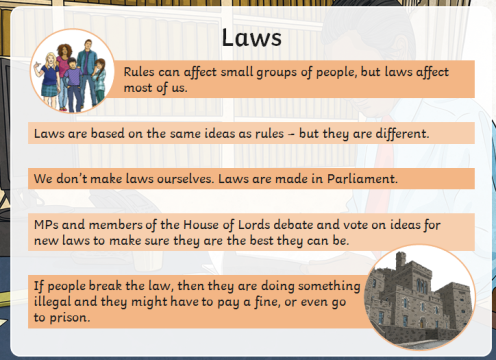 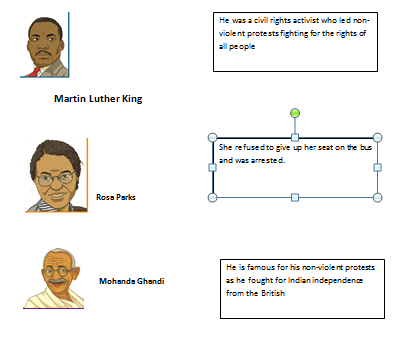 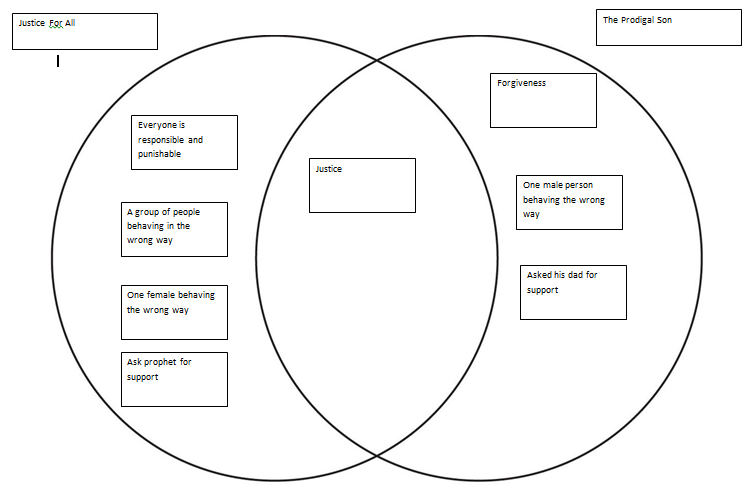 Year 5 Justice Knowledge organiser 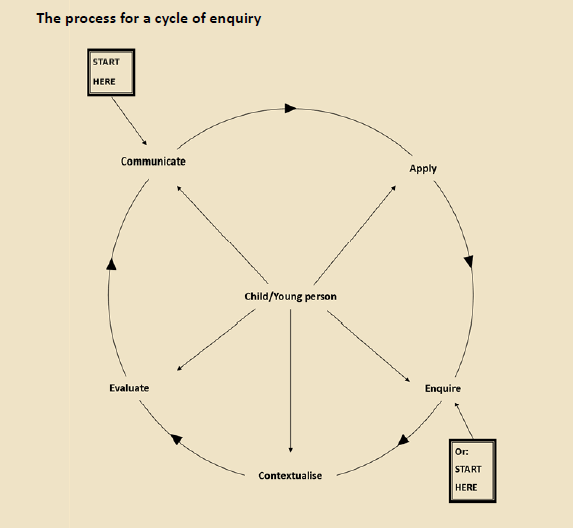 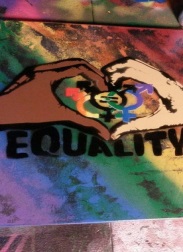 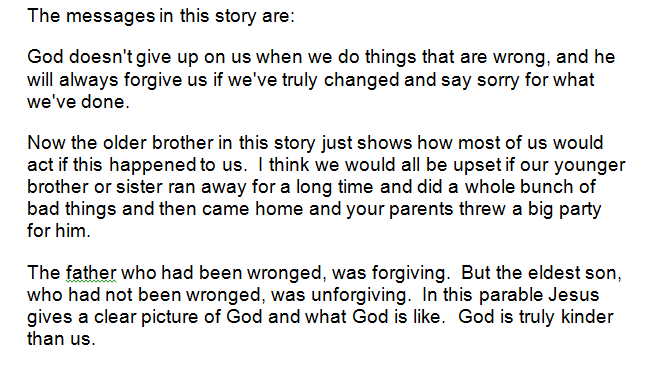 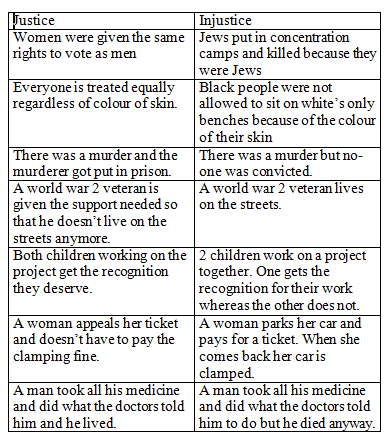 